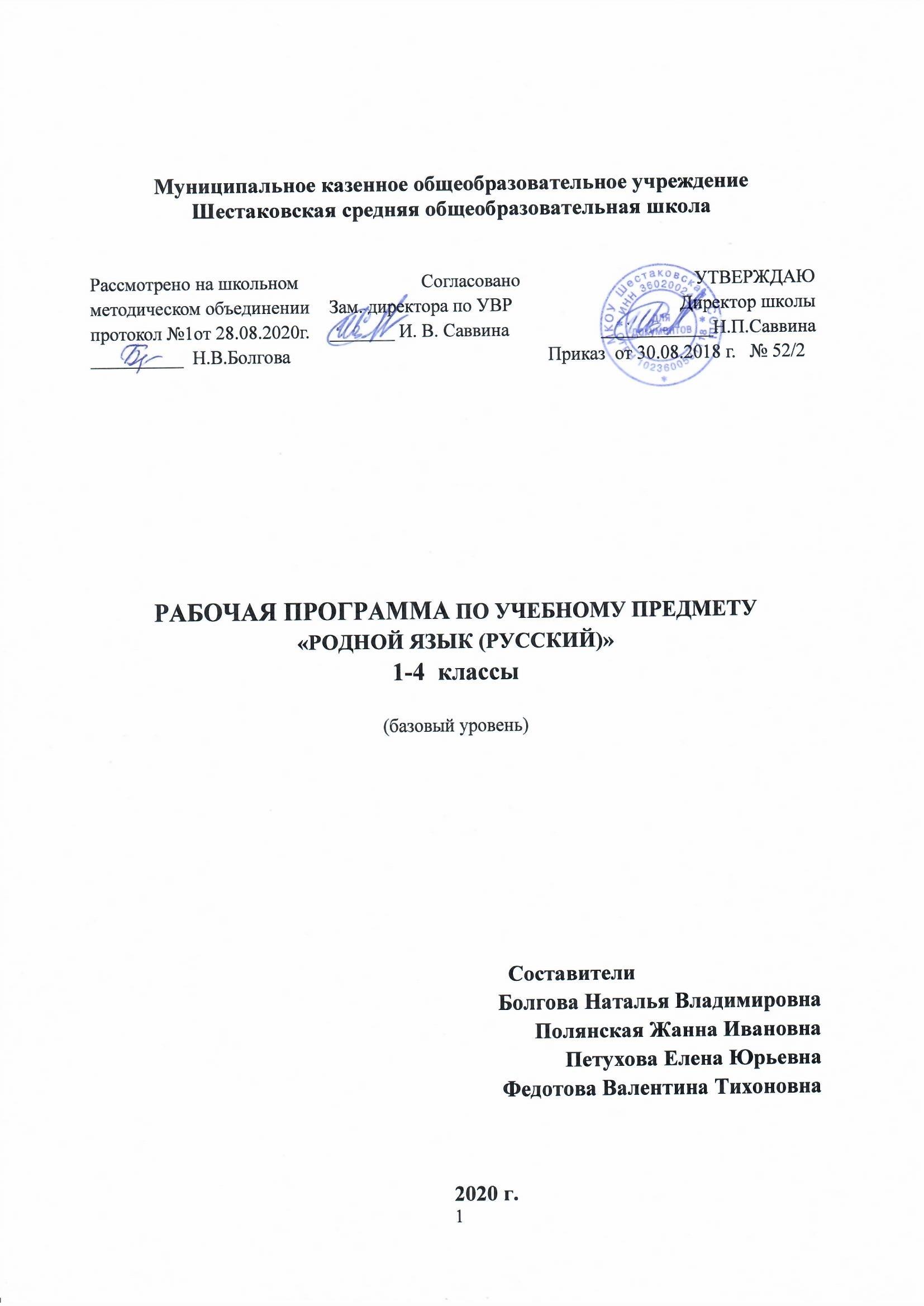 ПОЯСНИТЕЛЬНАЯ ЗАПИСКАУровень рабочей программы     базовыйКлассификация рабочей программытиповаяРазработка примерных программ по учебным предметам начальной школы основана на Требованиях к результатам освоения основной образовательной программы начального общего образования федерального государственного образовательного стандарта начального общего образования (личностным, метапредметным, предметным). Основная образовательная программа начального общего образования МКОУ Шестаковская СОШ реализуется средствами УМК «Школа России».В данном разделе основной образовательной программы начального общего образования приводится основное содержание курсов по учебному предмету «Русский родной язык». Рабочая программа ориентирована на следующие учебники:- О. М. Александрова, Л. А. Вербицкая, С. И. Богданов, Е. И. Казакова, М. И. Кузнецова, Л. В. Петленко, В. Ю. Романова, Рябинина Л. А., Соколова О. В. Русский родной язык. 1 класс – М.: Просвещение- О. М. Александрова, Л. А. Вербицкая, С. И. Богданов, Е. И. Казакова, М. И. Кузнецова, Л. В. Петленко, В. Ю. Романова, Рябинина Л. А., Соколова О. В. Русский родной язык. 2 класс – М.: Просвещение- О. М. Александрова, Л. А. Вербицкая, С. И. Богданов, Е. И. Казакова, М. И. Кузнецова, Л. В. Петленко, В. Ю. Романова, Рябинина Л. А., Соколова О. В. Русский родной язык. 3 класс – М.: Просвещение- О. М. Александрова, Л. А. Вербицкая, С. И. Богданов, Е. И. Казакова, М. И. Кузнецова, Л. В. Петленко, В. Ю. Романова, Рябинина Л. А., Соколова О. В. Русский родной язык. 4 класс – М.: ПросвещениеДанные линии учебников соответствует Федеральному государственному образовательному стандарту основного общего образования, одобрены РАО и РАН, имеют гриф «Рекомендовано» и включены в Федеральный перечень.Главными особенностями курса  являются:  - Содержание программы направлено на достижение результатов освоения основной образовательной программы начального общего образования в части требований,  заданных федеральным государственным образовательным стандартом начального общего образования к предметной области «Родной язык и литературное чтение на родном языке». Программа ориентирована на сопровождение и поддержку  курса русского языка, входящего в предметную область «Русский язык и литературное чтение».   - Цели курса русского языка в рамках образовательной области «Родной язык и литературное чтение на родном языке» имеют свою специфику, обусловленную дополнительным по своему содержанию  характером курса, а также особенностями функционирования русского языка в разных регионах Российской Федерации.В соответствии с этим курс русского родного языка направлен на достижение следующих целей:расширение представлений о русском языке как духовной, нравственной и культурной ценности народа; осознание национального своеобразия русского языка; формирование познавательного интереса, любви, уважительного отношения к русскому языку, а через него – к родной культуре; воспитание уважительного отношения к культурам и языкам народов России; овладение культурой межнационального общения;формирование первоначальных представлений о национальной специфике языковых единиц русского языка (прежде всего лексических и фразеологических единиц с национально-культурной семантикой), об основных нормах русского литературного языка и русском речевом этикете;совершенствование умений наблюдать за функционированием языковых единиц, анализировать и классифицировать их, оценивать их с точки зрения особенностей картины мира, отраженной в языке; совершенствование умений работать с текстом, осуществлять элементарный информационный поиск, извлекать и преобразовывать необходимую информацию;совершенствование коммуникативных умений и культуры речи, обеспечивающих владение русским литературным языком в разных ситуациях его использования; обогащение словарного запаса и грамматического строя речи; развитие потребности к речевому самосовершенствованию;приобретение практического опыта исследовательской работы по русскому языку, воспитание самостоятельности в приобретении знаний.Рабочая  программа конкретизирует содержание предметных тем образовательного стандарта, дает  распределение учебных часов по разделам курса и последовательность изучения тем и разделов учебного предмета.Нормативные правовые документы, на основании которых разработана рабочая программа:- Федеральный закон от 29 декабря 2012 года № 273 «Об образовании в Российской Федерации». - Федеральный закон от 03августа.2018 г. № 317-ФЗ «О внесении изменений в статьи 11 и 14 Федерального закона «Об образовании в Российской Федерации»;- Закон Российской Федерации от 25 октября 1991 г. № 1807-1 «О языках народов Российской Федерации» (в редакции Федерального закона № 185-ФЗ);- приказ Министерства образования и науки Российской Федерации 
от 6 октября 2009 года № 373 «Об утверждении федерального государственного образовательного стандарта начального общего образования» (в редакции приказа Минобрнауки России от 31 декабря 2015 г. № 1576);- приказ Министерства образования и науки Российской Федерации 
от 17 декабря 2010 г. № 1897 «Об утверждении федерального государственного образовательного стандарта основного общего образования» (в редакции приказа Минобрнауки России от 31 декабря 2015 г. № 1577).- Конвенция о правах ребенка;- Постановление Главного государственного санитарного врача Российской Федерации № 189 от 29.12.2010 «Об утверждении СанПин 2.4.2.2821-10 «Санитарно-эпидемологические требования к условиям и организации обучения в общеобразовательных учреждениях» (зарегистрировано в Минюсте России 03.03.2011, регистрационный номер  19993)».- Устав МКОУ Шестаковская СОШ и локальные акты.Примерная программа разработана на основе требований федерального государственного образовательного стандарта начального общего образования (приказ Министерства образования и науки Российской Федерации от 6 октября 2009 года № 373 «Об утверждении федерального государственного образовательного стандарта начального общего образования» в редакции приказа Минобрнауки России от 31 декабря 2015 г. № 1576) к результатам освоения основной образовательной программы начального общего  образования по учебному предмету «Русский родной язык», входящему в образовательную область «Родной язык и литературное чтение на родном языке».Планируемые результаты освоения обучающимися программы по учебному предмету «Родной язык (русский)»Как курс, имеющий частный характер, школьный курс русского родного языка опирается на содержание основного курса, представленного в образовательной области «Русский язык и литературное чтение», сопровождает и поддерживает его. Основные содержательные линии настоящей программы соотносятся с основными содержательными линиями основного курса русского языка в начальной школе, но не дублируют их и имеют преимущественно практико-ориентированный характер. Целевыми установками данного курса являются: совершенствование у младших школьников как носителей языка способности ориентироваться в пространстве языка и речи, развитие языковой интуиции; изучение исторических фактов развития языка; расширение представлений о различных методах познания языка (учебное лингвистическое мини-исследование, проект, наблюдение, анализ и т. п.); включение учащихся в практическую речевую деятельность.В соответствии с этим в программе выделяются следующие блоки:Первый блок – «Русский язык: прошлое и настоящее» – включает содержание, обеспечивающее расширение знаний об истории русского языка, о происхождении слов, об изменениях значений общеупотребительных слов. Данный блок содержит сведения о взаимосвязи языка и истории, языка и культуры народа, сведения о национально-культурной специфике русского языка, об общем и специфическом в языках и культурах русского и других народов России и мира. Второй блок – «Язык в действии» – включает содержание, обеспечивающее наблюдение за употреблением языковых единиц, развитие базовых умений и навыков использования языковых единиц в учебных и практических ситуациях; формирование первоначальных представлений о нормах современного русского литературного языка, развитие потребности обращаться к нормативным словарям современного русского литературного языка и совершенствование умений пользоваться словарями. Данный блок ориентирован на практическое овладение культурой речи: практическое освоение норм современного русского литературного языка (в рамках изученного); развитие ответственного и осознанного отношения к использованию русского языка во всех сферах жизни.Третий блок – «Секреты речи и текста» – связан с совершенствованием четырёх видов речевой деятельности в их взаимосвязи, развитием коммуникативных навыков младших школьников (умениями определять цели общения, адекватно участвовать в речевом общении); расширением практики применения правил речевого этикета. Одним из ведущих содержательных центров данного блока является работа с текстами: развитие умений понимать, анализировать предлагаемые тексты и создавать собственные тексты разных функционально-смысловых типов, жанров, стилистической принадлежности.В соответствии с базисным учебным планом на реализацию предмета « Родной язык» отводится 135 ч. 1 класс – 16 часов (0,5 ч. в неделю, 33 учебные недели).  2 класс – 17 часов (0,5 ч. в неделю, 34 учебные недели).  3 класс – 17 часов (0,5 ч. в неделю, 34 учебные недели). 4 класс – 17 часов (0,5 ч. в неделю, 34 учебные недели).Содержание учебного предмета « родной язык(РУССКИЙ)»Первый год обучения (16 ч)Раздел 1. Русский язык: прошлое и настоящее (6 часов)Сведения об истории русской письменности: как появились буквы современного русского алфавита. Особенности оформления книг в Древней Руси: оформление красной строки и заставок. Практическая работа: «Оформление буквиц и заставок».  Слова, обозначающие предметы традиционного русского быта: 1) Дом в старину: что как называлось (изба, терем, хоромы, горница, светлица, светец, лучина и т. д.).  2) Как называлось то, во что одевались в старину: (кафтан, кушак, рубаха,  сарафан, лапти и т.д.)  Имена в малых жанрах фольклора (в пословицах, поговорках, загадках, прибаутках).Проектное задание: «Словарь в картинках».Раздел 2. Язык в действии (5 часов)Как нельзя произносить слова (пропедевтическая работа по предупреждению ошибок в произношении слов).Смыслоразличительная роль ударения.Звукопись в стихотворном художественном тексте.Наблюдение за сочетаемостью слов (пропедевтическая работа по предупреждению ошибок в сочетаемости слов).Раздел 3. Секреты речи и текста (4часа)	Секреты диалога: учимся разговаривать друг с другом и со взрослыми. Диалоговая форма устной речи.  Стандартные обороты речи для участия в диалоге (Как вежливо попросить? Как похвалить товарища? Как правильно поблагодарить?). Цели и виды вопросов (вопрос-уточнение, вопрос как запрос на новое содержание). Резерв учебного времени – 1 ч.Второй год обучения (17 ч)Раздел 1. Русский язык: прошлое и настоящее (7 часов)Слова, называющие игры, забавы, игрушки (например, городки, салочки, салазки, санки, волчок, свистулька).Слова, называющие предметы традиционного русского быта: 1) слова, называющие домашнюю утварь и орудия труда (например, ухват, ушат, ступа, плошка, крынка, ковш, решето, веретено, серп, коса, плуг); 2) слова, называющие то, что ели в старину (например, тюря, полба, каша, щи, похлёбка, бублик, ватрушка калач, коврижки): какие из них сохранились до нашего времени; 3) слова, называющие то, во что раньше одевались дети (например, шубейка, тулуп, шапка, валенки, сарафан, рубаха, лапти). Пословицы, поговорки, фразеологизмы, возникновение которых связано с предметами и явлениями традиционного русского быта: игры, утварь, орудия труда, еда, одежда (например, каши не сваришь, ни за какие коврижки). Сравнение русских пословиц и поговорок с пословицами и поговорками других народов. Сравнение фразеологизмов, имеющих в разных языках общий смысл, но различную образную форму (например, ехать в Тулу со своим самоваром (рус.); ехать в лес с дровами (тат.).  Проектное задание: «Почему это так называется?».Раздел 2. Язык в действии (4 часа)Как правильно произносить слова (пропедевтическая работа по предупреждению ошибок в произношении слов в речи). Смыслоразличительная роль ударения. Наблюдение за изменением места ударения в поэтическом тексте. Работа со словарем ударений.Практическая работа: «Слушаем и учимся читать фрагменты стихов  и сказок, в которых есть слова с необычным произношением  и  ударением».Разные способы толкования значения слов. Наблюдение за сочетаемостью слов.Совершенствование орфографических навыков.  Раздел 3. Секреты речи и текста (4 часа)Приемы общения: убеждение, уговаривание, просьба, похвала и др., сохранение инициативы в диалоге, уклонение от инициативы, завершение диалога и др. (например, как правильно выразить несогласие; как убедить товарища). Особенности русского речевого этикета. Устойчивые этикетные выражения в учебно-научной коммуникации: формы обращения; использование обращения ты и вы.Устный ответ как жанр монологической устной учебно-научной речи. Различные виды ответов: развернутый ответ, ответ-добавление (на практическом уровне).Связь предложений в тексте. Практическое овладение средствами связи: лексический повтор, местоименный повтор.Создание текстов-повествований: заметки о посещении музеев; повествование об участии в народных праздниках. Создание текста: развёрнутое толкование значения слова. Резерв учебного времени – 2 ч.Третий год обучения (17 ч)Раздел 1. Русский язык: прошлое и настоящее (7 часов)Слова, связанные с особенностями мировосприятия и отношений  между людьми (например, правда – ложь, друг – недруг, брат – братство – побратим).Слова, называющие природные явления и растения (например, образные названия ветра, дождя, снега; названия растений).Слова, называющие предметы и явления традиционной русской культуры: слова, называющие занятия людей (например, ямщик, извозчик, коробейник, лавочник). Слова, обозначающие предметы традиционной русской культуры: слова, называющие музыкальные инструменты (например, балалайка, гусли, гармонь). Русские традиционные сказочные образы, эпитеты и сравнения (например, Снегурочка, дубрава, сокол, соловей, зорька, солнце и т. п.): уточнение значений, наблюдение за использованием в произведениях фольклора и художественной литературы.  Названия старинных русских городов, сведения о происхождении этих названий. Проектные задания: «Откуда в русском языке эта фамилия»; «История моего имени и фамилии» (приобретение опыта поиска информации о происхождении слов).Раздел 2. Язык в действии (4 часов)Как правильно произносить слова (пропедевтическая работа по предупреждению ошибок в произношении слов в речи).Многообразие суффиксов, позволяющих выразить различные оттенки значения и различную оценку, как специфика русского языка  (например, книга, книжка, книжечка, книжица, книжонка, книжища; заяц, зайчик, зайчонок, зайчишка, заинька и т. п.) (на практическом уровне). Специфика грамматических категорий русского языка (например, категории рода, падежа имён существительных). Практическое овладение нормами употребления отдельных грамматических форм имен существительных. Словоизменение отдельных форм множественного числа имен существительных (например, родительный падеж множественного числа слов) (на практическом уровне). Практическое овладение нормами правильного и точного употребления предлогов, образования предложно-падежных форм существительных (предлоги с пространственным значением) (на практическом уровне).  Существительные, имеющие только форму единственного или только форму множественного числа (в рамках изученного).Совершенствование навыков орфографического оформления текста. Раздел 3. Секреты речи и текста (4 часа)Особенности устного выступления. Создание текстов-повествований: о путешествии по городам; об участии в мастер-классах, связанных с народными промыслами. Создание текстов-рассуждений с использованием различных способов аргументации (в рамках изученного).Редактирование предложенных текстов с целью совершенствования их содержания и формы (в пределах изученного в основном курсе).Языковые особенности текстов фольклора и художественных текстов или их фрагментов (народных и литературных сказок, рассказов, загадок, пословиц, притч и т. п.).Резерв учебного времени – 2 ч.Четвёртый год обучения (17 ч)Раздел 1. Русский язык: прошлое и настоящее (6 часов)Слова, связанные с качествами и чувствами людей (например, добросердечный, доброжелательный, благодарный, бескорыстный); слова, связанные с обучением.Слова, называющие родственные отношения (например, матушка, батюшка, братец, сестрица, мачеха, падчерица). Пословицы, поговорки и фразеологизмы, возникновение которых связано с качествами, чувствами людей, с учением, с родственными отношениями (например, от корки до корки, вся семья вместе, так и душа на месте и т. д.). Сравнение с пословицами и поговорками других народов. Сравнение фразеологизмов из разных языков, имеющих общий смысл, но различную образную форму.  Русские традиционные эпитеты: уточнение значений, наблюдение за использованием в произведениях фольклора и художественной литературы.Лексика, заимствованная русским языком из языков народов России и мира. Русские слова в языках других народов. Проектные задания: «Откуда это слово появилось в русском языке» (приобретение опыта поиска информации о происхождении слов); «Сравнение толкований слов в словаре В. И. Даля и современном толковом словаре»; «Русские слова в языках других народов». Раздел 2. Язык в действии (3 часов)Как правильно произносить слова (пропедевтическая работа по предупреждению ошибок в произношении слов в речи).Трудные случаи образования формы 1 лица единственного числа настоящего и будущего времени глаголов (на пропедевтическом уровне). Наблюдение за синонимией синтаксических конструкций на уровне словосочетаний и предложений (на пропедевтическом уровне).История возникновения и функции знаков препинания (в рамках изученного). Совершенствование навыков правильного пунктуационного оформления текста.  Раздел 3. Секреты речи и текста (6 часов)Правила ведения диалога: корректные и некорректные вопросы.Информативная функция заголовков. Типы заголовков.  Составление плана текста, не разделенного на абзацы. Информационная переработка прослушанного или прочитанного текста: пересказ с изменением лица.Создание текста как результата собственной исследовательской деятельности.  Оценивание устных и письменных речевых высказываний с точки зрения точного, уместного и выразительного словоупотребления. Редактирование предложенных и собственных текстов с целью совершенствования их содержания и формы; сопоставление чернового и отредактированного текстов. Практический опыт использования учебных словарей в  процессе редактирования текста.  Синонимия речевых формул (на практическом уровне). Резерв учебного времени – 2 ч.УЧЕБНО-ТЕМАТИЧЕСКИЙ ПЛАНПО  РОДНОМУ ЯЗЫКУ (РУССКОМУ) 1 КЛАССУЧЕБНО-ТЕМАТИЧЕСКИЙ ПЛАНПО  РОДНОМУ ЯЗЫКУ (РУССКОМУ) 2 КЛАССУЧЕБНО-ТЕМАТИЧЕСКИЙ ПЛАНПО  РОДНОМУ ЯЗЫКУ (РУССКОМУ) 3 КЛАССУЧЕБНО-ТЕМАТИЧЕСКИЙ ПЛАНПО  РОДНОМУ ЯЗЫКУ (РУССКОМУ) 4 КЛАСС№ п/пСодержание урокаКоличество  часовСекреты речи и текста (3 часа)Секреты речи и текста (3 часа)Секреты речи и текста (3 часа)Как людиобщаются другс другом1Вежливые слова 1Как людиприветствуют другдруга1Зачем людям имена 1        Русский язык: прошлое и настоящее ( 6 часов)	        Русский язык: прошлое и настоящее ( 6 часов)	        Русский язык: прошлое и настоящее ( 6 часов)	Как писалив старину1Дом в старину: чтокак называлось1Практическая работа «Оформление предложенных красных срок и заставок».1Как писали в старину. Практическая работа «Оформление предложенных красных срок и заставок».1Слова, обозначающие предметы традиционного русского быта.1Дом в старину: что как называлось.1                Язык в действии (5 часов)                Язык в действии (5 часов)                Язык в действии (5 часов)Выделяем голосомважные слова1Как можно игратьзвуками1Где поставитьударение1Как сочетаютсяслова1Где поставить ударение .Смыслоразличительная роль ударения .1Резерв.1№ п/пСодержание урокаКоличество  часовРусский язык: прошлое и настоящее(6 ч)Русский язык: прошлое и настоящее(6 ч)Русский язык: прошлое и настоящее(6 ч)По одёжкевстречают… 1Ржаной хлебушкокалачу дедушка1Если хорошие щи,так другой пищи неищи1Каша – кормилицанаша.1В решете воду неудержишь1Самовар кипит,уходить не велит1Представление результатов выполнения проектных
заданий: «Секреты семейной кухни», «Интересная игра»,
«Музеи самоваров в России», «Почему это так
называется?»1                         Язык в действии (4 ч)                         Язык в действии (4 ч)                         Язык в действии (4 ч)Помогает лиударение различатьслова?1Для чего нужнысинонимы? Для чего нужныантонимы?1Как появилисьпословицы ифразеологизмы?1Как можнообъяснить значениеслова?1Секреты речи и текста (4 ч)Секреты речи и текста (4 ч)Секреты речи и текста (4 ч)Учимся вести диалог 1Составляемразвёрнутоетолкование значенияслова1Устанавливаем связьпредложений втексте1Создаём текстыинструкции итекстыповествования1Представлениерезультатоввыполненияпроектных заданий1Резерв1№ п/пСодержание урокаКоличество  часовРусский язык: прошлое и настоящее(7ч.)Русский язык: прошлое и настоящее(7ч.)Русский язык: прошлое и настоящее(7ч.)Где путь прямой,там не езди покривой1Дождик вымочит, акрасно солнышковысушит. Сошлись два друга– мороз да вьюга1Какой лес безчудес1Дело мастерабоится1Заиграйте, моигусли… Что ни город, тоноров1У земли ясносолнце, у человека– слово1Проектные задания: «Откуда в русском языке эта фамилия»; «История моего имени и фамилии» (приобретение опыта поиска информации о происхождении слов).1          Язык в действии (4 ч.)          Язык в действии (4 ч.)          Язык в действии (4 ч.)Для чего нужнысуффиксы?1Какие особенностирода имёнсуществительныхесть в русском
языке? Все ли именасуществительные«умеют»изменяться почислам?1Зачем в русскомязыке такие разныепредлоги?1Творческая проверочная работа «Что нового мне
удалось узнать об особенностях русского языка»1 Секреты речи и текста (4 ч.) Секреты речи и текста (4 ч.) Секреты речи и текста (4 ч.)Создаём текстырассуждения1Учимсяредактироватьтексты1Создаём текстыповествования1Представлениепроектныхзаданий,выполненных приизучении раздела«Секреты речи итекста»1Резерв1Резерв1№ п/пСодержание урокаКоличество  часовРусский язык: прошлое и настоящее(6 часов)Русский язык: прошлое и настоящее(6 часов)Русский язык: прошлое и настоящее(6 часов)Не стыдно незнать, стыдно неучиться1Вся семья вместе,так и душа наместе1Красна сказкаскладом, а песня– ладом1Красное словцоне ложь1Язык языку вестьподаёт1Представление результатов проектных заданий,
выполненных при изучении раздела1Язык в действии  (3 часа)Язык в действии  (3 часа)Язык в действии  (3 часа)Трудно лиобразовыватьформы глагола?1Можно ли ободном и том жесказать поразному?1Как и когдапоявились знакипрепинания?1Мини-сочинение «Можно ли про одно и то же сказать
по-разному?»1Секреты речи и текста (6 часов)Секреты речи и текста (6 часов)Секреты речи и текста (6 часов)Задаём вопросыв диалоге1Учимсяпередаватьв заголовке темуи основнуюмысль текста1Учимсясоставлять плантекста1Учимсяпересказыватьтекст1Учимсяоцениватьи редактироватьтексты1Представление результатов выполнения проектного
задания «Пишем разные тексты об одном и том же»1Резерв.1